Cut out the pictures and the words and match them together!book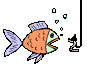 moon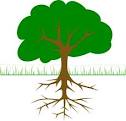 pool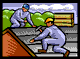 root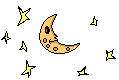 roof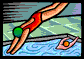 hook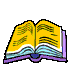 school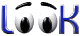 tool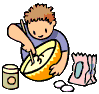 cook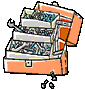 look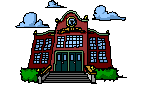 